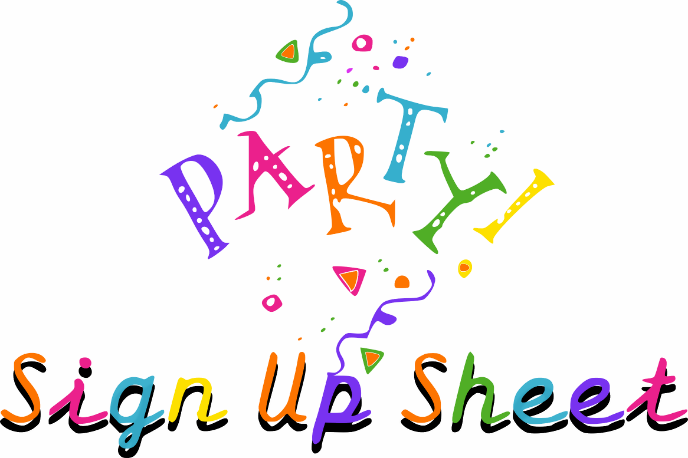 PARTY TITLEPARTY TITLEPARTY TITLEPARTY TITLEPARTY TITLEPARTY TITLEPARTY TITLEPARTY TITLEPARTY TITLEPARTY TITLEPARTY TITLEPARTY TITLEUse this area to enter descriptive text about your party and sign up. Use it to give clear instructions or to clarify the details of the event. Enter as little or as much text as you need to get your message across.Use this area to enter descriptive text about your party and sign up. Use it to give clear instructions or to clarify the details of the event. Enter as little or as much text as you need to get your message across.Use this area to enter descriptive text about your party and sign up. Use it to give clear instructions or to clarify the details of the event. Enter as little or as much text as you need to get your message across.Use this area to enter descriptive text about your party and sign up. Use it to give clear instructions or to clarify the details of the event. Enter as little or as much text as you need to get your message across.Use this area to enter descriptive text about your party and sign up. Use it to give clear instructions or to clarify the details of the event. Enter as little or as much text as you need to get your message across.Use this area to enter descriptive text about your party and sign up. Use it to give clear instructions or to clarify the details of the event. Enter as little or as much text as you need to get your message across.Use this area to enter descriptive text about your party and sign up. Use it to give clear instructions or to clarify the details of the event. Enter as little or as much text as you need to get your message across.Use this area to enter descriptive text about your party and sign up. Use it to give clear instructions or to clarify the details of the event. Enter as little or as much text as you need to get your message across.Use this area to enter descriptive text about your party and sign up. Use it to give clear instructions or to clarify the details of the event. Enter as little or as much text as you need to get your message across.Use this area to enter descriptive text about your party and sign up. Use it to give clear instructions or to clarify the details of the event. Enter as little or as much text as you need to get your message across.Use this area to enter descriptive text about your party and sign up. Use it to give clear instructions or to clarify the details of the event. Enter as little or as much text as you need to get your message across.Use this area to enter descriptive text about your party and sign up. Use it to give clear instructions or to clarify the details of the event. Enter as little or as much text as you need to get your message across.Use this area to enter descriptive text about your party and sign up. Use it to give clear instructions or to clarify the details of the event. Enter as little or as much text as you need to get your message across.Use this area to enter descriptive text about your party and sign up. Use it to give clear instructions or to clarify the details of the event. Enter as little or as much text as you need to get your message across.Use this area to enter descriptive text about your party and sign up. Use it to give clear instructions or to clarify the details of the event. Enter as little or as much text as you need to get your message across.Use this area to enter descriptive text about your party and sign up. Use it to give clear instructions or to clarify the details of the event. Enter as little or as much text as you need to get your message across.Use this area to enter descriptive text about your party and sign up. Use it to give clear instructions or to clarify the details of the event. Enter as little or as much text as you need to get your message across.Use this area to enter descriptive text about your party and sign up. Use it to give clear instructions or to clarify the details of the event. Enter as little or as much text as you need to get your message across.Use this area to enter descriptive text about your party and sign up. Use it to give clear instructions or to clarify the details of the event. Enter as little or as much text as you need to get your message across.Use this area to enter descriptive text about your party and sign up. Use it to give clear instructions or to clarify the details of the event. Enter as little or as much text as you need to get your message across.Use this area to enter descriptive text about your party and sign up. Use it to give clear instructions or to clarify the details of the event. Enter as little or as much text as you need to get your message across.Use this area to enter descriptive text about your party and sign up. Use it to give clear instructions or to clarify the details of the event. Enter as little or as much text as you need to get your message across.Use this area to enter descriptive text about your party and sign up. Use it to give clear instructions or to clarify the details of the event. Enter as little or as much text as you need to get your message across.Use this area to enter descriptive text about your party and sign up. Use it to give clear instructions or to clarify the details of the event. Enter as little or as much text as you need to get your message across.Use this area to enter descriptive text about your party and sign up. Use it to give clear instructions or to clarify the details of the event. Enter as little or as much text as you need to get your message across.Use this area to enter descriptive text about your party and sign up. Use it to give clear instructions or to clarify the details of the event. Enter as little or as much text as you need to get your message across.Use this area to enter descriptive text about your party and sign up. Use it to give clear instructions or to clarify the details of the event. Enter as little or as much text as you need to get your message across.Use this area to enter descriptive text about your party and sign up. Use it to give clear instructions or to clarify the details of the event. Enter as little or as much text as you need to get your message across.Use this area to enter descriptive text about your party and sign up. Use it to give clear instructions or to clarify the details of the event. Enter as little or as much text as you need to get your message across.Use this area to enter descriptive text about your party and sign up. Use it to give clear instructions or to clarify the details of the event. Enter as little or as much text as you need to get your message across.Use this area to enter descriptive text about your party and sign up. Use it to give clear instructions or to clarify the details of the event. Enter as little or as much text as you need to get your message across.Use this area to enter descriptive text about your party and sign up. Use it to give clear instructions or to clarify the details of the event. Enter as little or as much text as you need to get your message across.Use this area to enter descriptive text about your party and sign up. Use it to give clear instructions or to clarify the details of the event. Enter as little or as much text as you need to get your message across.Use this area to enter descriptive text about your party and sign up. Use it to give clear instructions or to clarify the details of the event. Enter as little or as much text as you need to get your message across.Use this area to enter descriptive text about your party and sign up. Use it to give clear instructions or to clarify the details of the event. Enter as little or as much text as you need to get your message across.Use this area to enter descriptive text about your party and sign up. Use it to give clear instructions or to clarify the details of the event. Enter as little or as much text as you need to get your message across.NAMEPHONEPHONEPARTY IDEASPARTY IDEASPARTY IDEASPARTY IDEASMichael Moore III(0123) 456 789 XXXX(0123) 456 789 XXXXUse theme songs of villains and heroes as musicUse theme songs of villains and heroes as musicUse theme songs of villains and heroes as musicUse theme songs of villains and heroes as musicWILL BRING....AVAILABLE FORAVAILABLE FORUse theme songs of villains and heroes as musicUse theme songs of villains and heroes as musicUse theme songs of villains and heroes as musicUse theme songs of villains and heroes as musicWILL BRING....SET UPCLEAN UPUse theme songs of villains and heroes as musicUse theme songs of villains and heroes as musicUse theme songs of villains and heroes as musicUse theme songs of villains and heroes as musicSnacks, hats, light showUse theme songs of villains and heroes as musicUse theme songs of villains and heroes as musicUse theme songs of villains and heroes as musicUse theme songs of villains and heroes as musicNAMEPHONEPHONEPARTY IDEASPARTY IDEASPARTY IDEASPARTY IDEASWILL BRING....AVAILABLE FORAVAILABLE FORWILL BRING....SET UPCLEAN UPNAMEPHONEPHONEPARTY IDEASPARTY IDEASPARTY IDEASPARTY IDEASWILL BRING....AVAILABLE FORAVAILABLE FORWILL BRING....SET UPCLEAN UPNAMEPHONEPHONEPARTY IDEASPARTY IDEASPARTY IDEASPARTY IDEASWILL BRING....AVAILABLE FORAVAILABLE FORWILL BRING....SET UPCLEAN UPNAMEPHONEPHONEPARTY IDEASPARTY IDEASPARTY IDEASPARTY IDEASWILL BRING....AVAILABLE FORAVAILABLE FORWILL BRING....SET UPCLEAN UPNAMEPHONEPHONEPARTY IDEASPARTY IDEASPARTY IDEASPARTY IDEASWILL BRING....AVAILABLE FORAVAILABLE FORWILL BRING....SET UPCLEAN UPNAMEPHONEPHONEPARTY IDEASPARTY IDEASPARTY IDEASPARTY IDEASWILL BRING....AVAILABLE FORAVAILABLE FORWILL BRING....SET UPCLEAN UP